RIMFIELD C.U.S.D. #309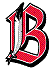 BRIMFIELD HIGH SCHOOL323 E. CLINTON STREETPO BOX 380BRIMFIELD, IL 61517(309) 446-3349    Tony Shinall    Superintendent     Billy Robison    Principal     Julie Edwards    Secretary    Kelsey Messineo    School Counselor    Kevin Kreiter    Athletic Director